PROYECTO DE ACTUACIONES EN FAVOR DE LA JUVENTUD, EL EMPLEO Y LA IGUALDAD DEL AYUNTAMIENTO DE CARTAGENAN.º EXPEDIENTE 2019-02-61-0029Se encuentra en ejecución dicho proyecto que ha supuesto la contratación de 6 trabajadores desempleados durante 6 meses.  Proyecto subvencionado al amparo de la Orden de 14 de noviembre de 2016, modificada por Orden de 4 de agosto de 2017 del Presidente del Servicio Regional de Empleo y Formación, Programa de Empleo Público Local. La subvención concedida por el Servicio Regional de Empleo y Formación por un total de 122.654,04 Euros se destina a sufragar los costes laborales de las personas contratadas. Contratación está financiada por el Ministerio de Trabajo, Migraciones y Seguridad Social.La finalidad del proyecto es desarrollar acciones que contribuyan a formar a los jóvenes, mujeres y desempleados en general en las nuevas tecnologías de la información, avanzando en la consecución de un servicio cada vez más moderno y eficaz, al servicio de los ciudadanos de Cartagena en su proceso de búsqueda o mejora de empleo. Fecha Inicio: 1/11/2019              Fecha Fin: 30/04/2020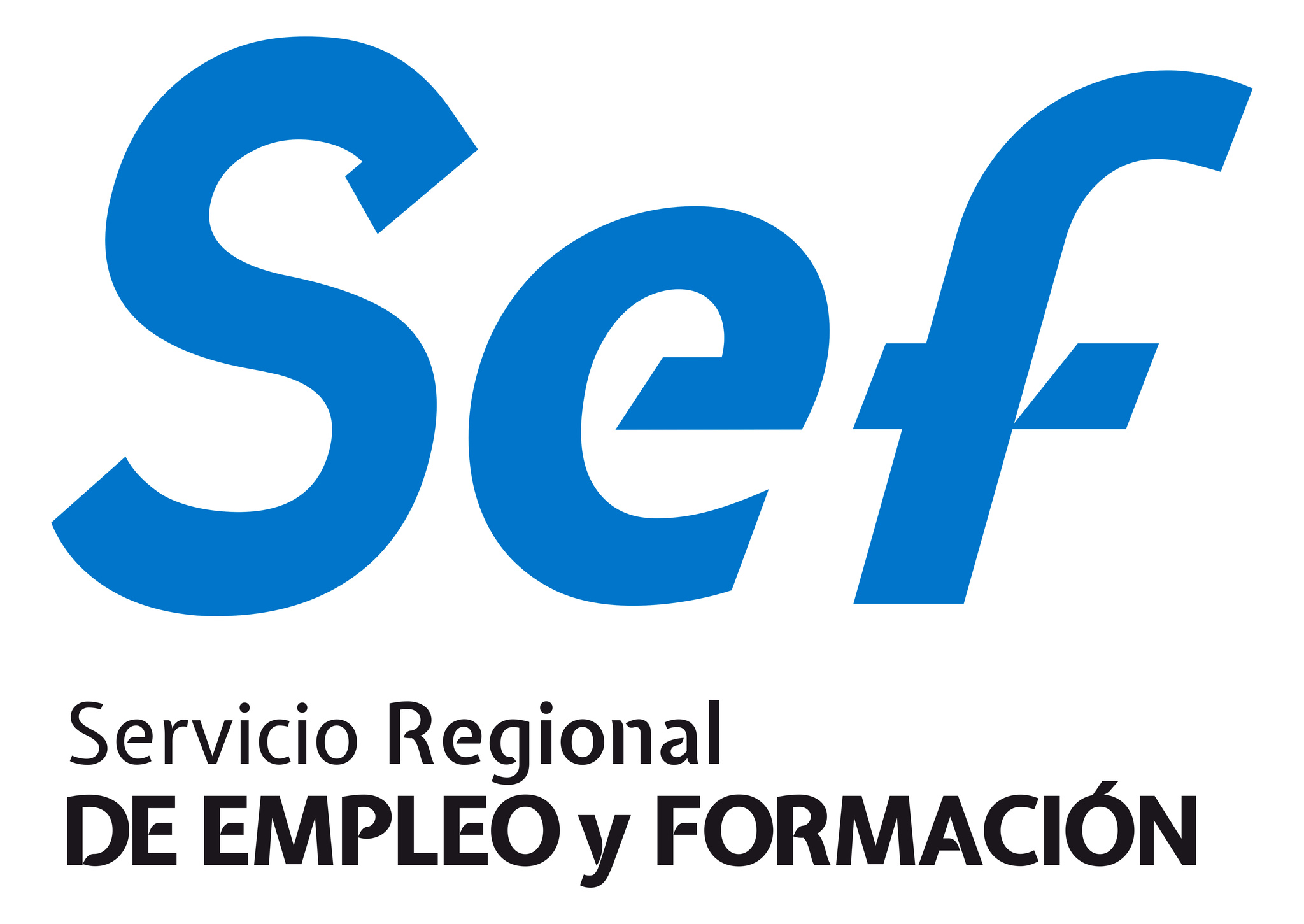 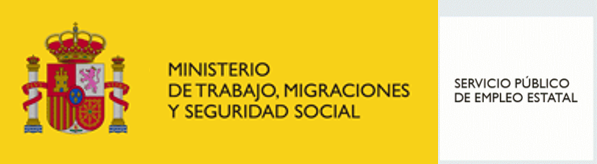 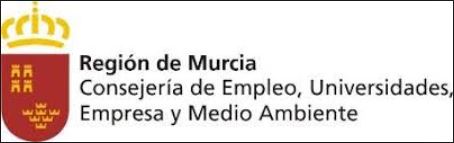 